Szakmai program: Egészséges étkezést népszerűsítő programSzemléletformáló előadás tartalma: Az egészséges táplálkozás alapelveinek (például a táplálékpiramis), alapvető szabályainak és az ételek tápanyagtartalmával kapcsolatos információk ismertetése interaktív formában. Főzés/sütés: Reform sajtos szendvics készítés Időpont: 2019. 02.26.Helyszín: tankonyha Jelenlevők: Tanulók, pedagógusok, dietetikus, projektmenedzser, az iskola koordinátora, szülők. A pályázatban foglaltaknak megfelelően Életvitel és gyakorlati órát tartottak a Kurityáni Általános Iskola tanulói a mai napon, a tankonyhán.  A tömbösítve megtartott órákon a tanulók felváltva jelentek. Az óra elején a dietetikus ismertette a feladatokat, valamint megbeszélték az aznap felhasználandó alapanyagok jelentőségét, és energia értéket. Ezt követően megkezdték a tanulók a gyakorlati órát. Feladatok: kenyér szeletelés, zöldég mosás, hámozás, sajtreszelés, kenés. Citromlé készítése. A tanulók a megismert alapanyagokat, az elkészített ételt elfogyasztották.Előkészületek: reform szendvics készítés/fogyasztás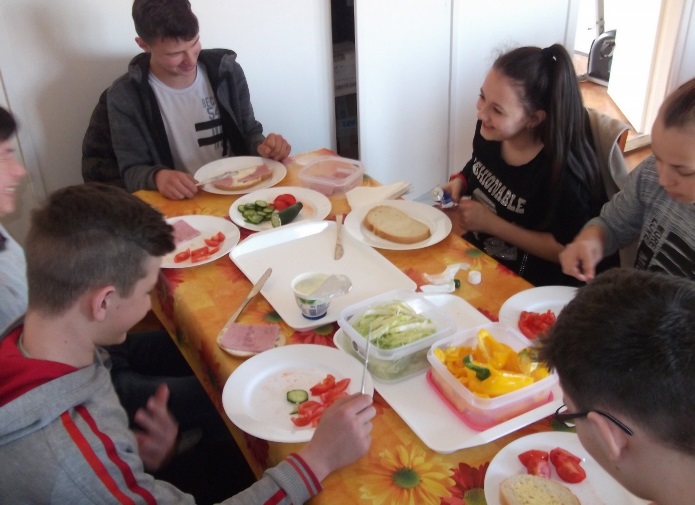 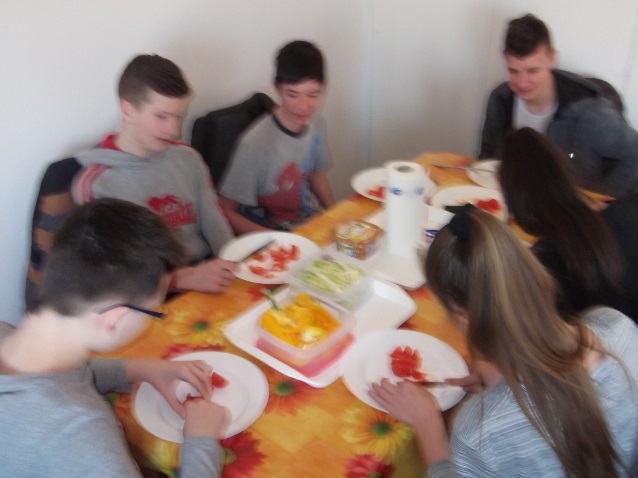 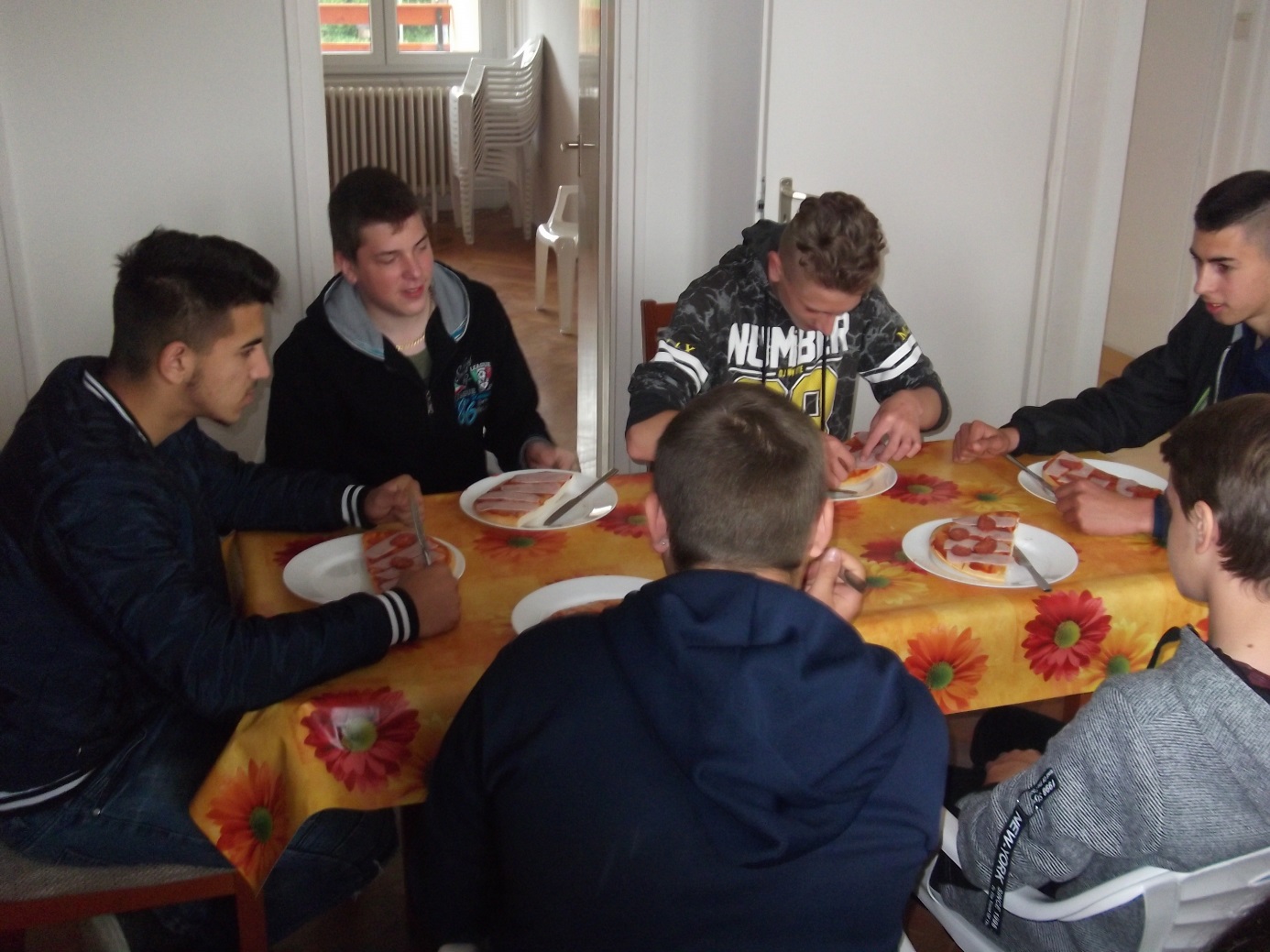 